Отчет о проведении праздничных мероприятий,посвященных празднованиюМеждународного женского дня 8 Мартав МКОУ «СОШ» с.п Аушигер(2018-2019 учебный год)В соответствии с годовым планом работы, с целью развития творческих способностей воспитанников, в детском саду были  проведены праздничные мероприятия, посвященные Международному Женскому Дню.Это – праздник, который символизирует приход весны и поэтому отмечать его в двойне приятно!  В этот день украшением нашего праздника стали милые, обаятельные наши мамы и бабушки воспитанников.В празднике участвовали все возрастные группы. В младших группах сценарий праздника был теплым. Маленькие дети играли, пели, читали стихи. Праздник доставил им массу положительных эмоций.Воспитанники средних групп  вместе с  персонажем сказки - «Карлсоном», были исполнены танцы, весёлые песни. Задорные музыкальные игры добавили детям праздничного настроения.В старших группах воспитанники  представили  для своих мам замечательный концерт. Чудесное  конфетное дерево порадовало их своими сюрпризами.  В конце праздника воспитанники  вручили  мамам и бабушкам  подарками, сделанные  своими руками. В подготовительной к школе группе утренник прошел  интересным и  шуточным. Весёлый мальчик -  «Мартлотошка»  исполнял все желания наших гостей. Мальчики подняли настроение шуточной сценкой «Бабушки- старушки». Они в образах разных бабушек высмеивали модные танцы нашего времени. Это было восхитительно!  Дети были в восторге, с горящими глазами они провели этот праздник.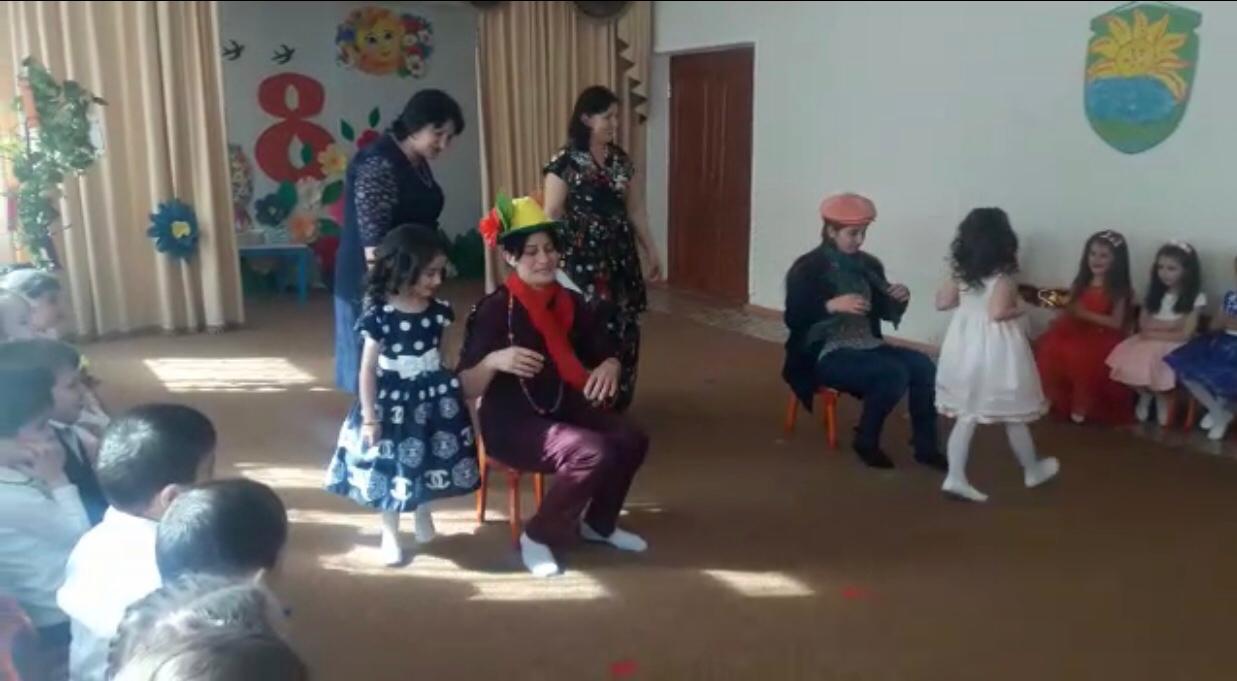 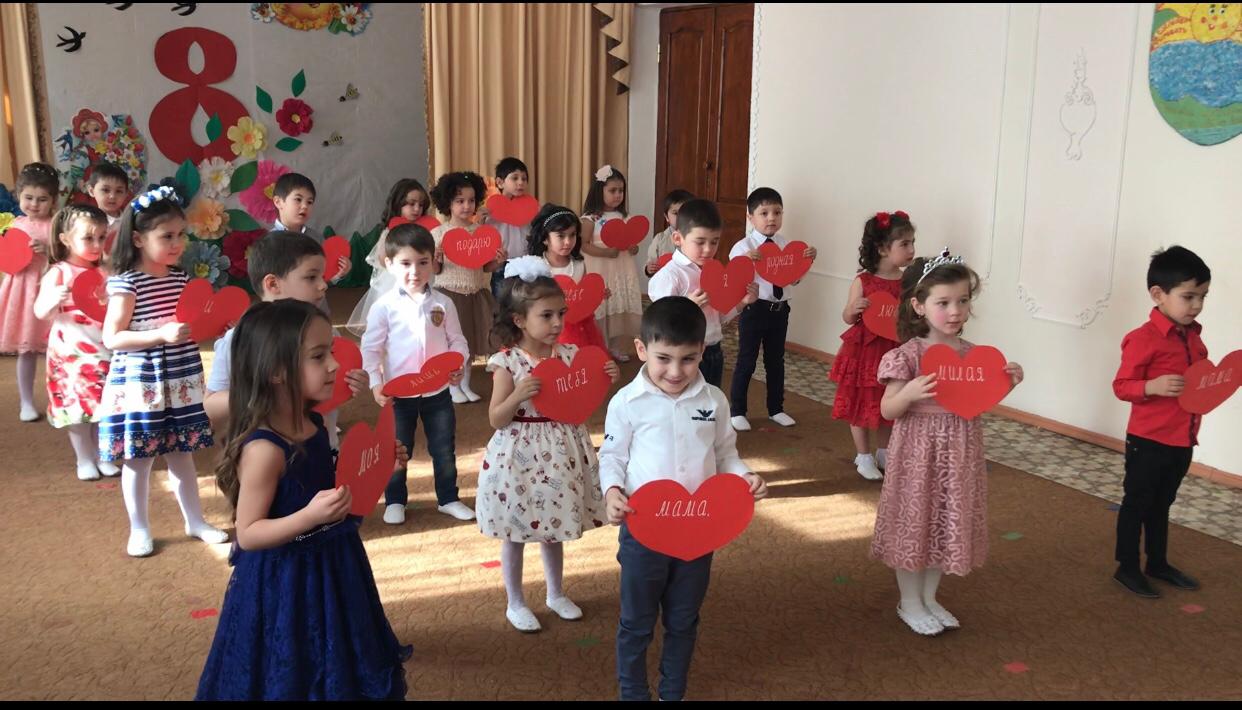 Мама! Так тебя люблю, что не знаю прямо!                                                                                                       Я большому кораблю Дам названье: «Мама»!                                                                                                          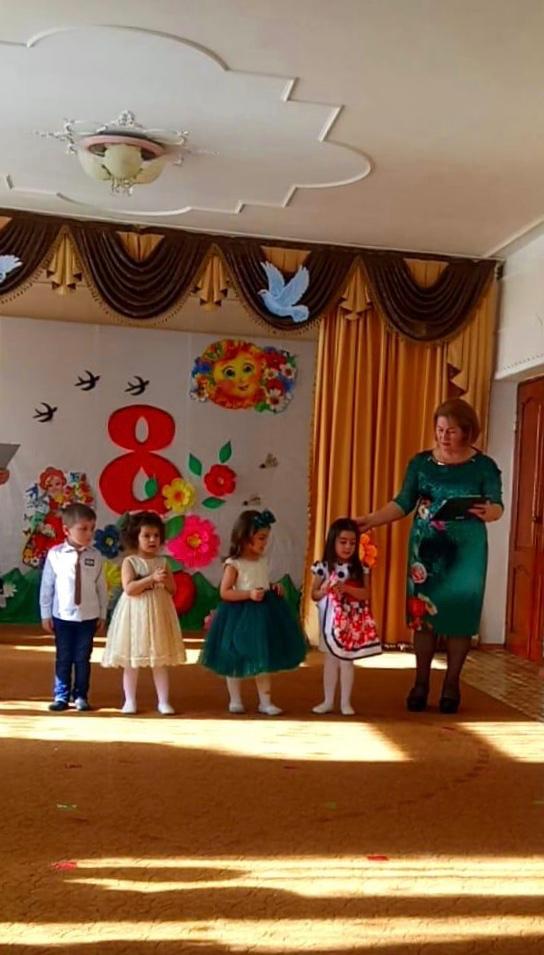 Наш детский сад поздравить рад, всех мам, на всей планете,                                                                                                 «Спасибо» - мамам говорят, и взрослые и дети.                                                                                                  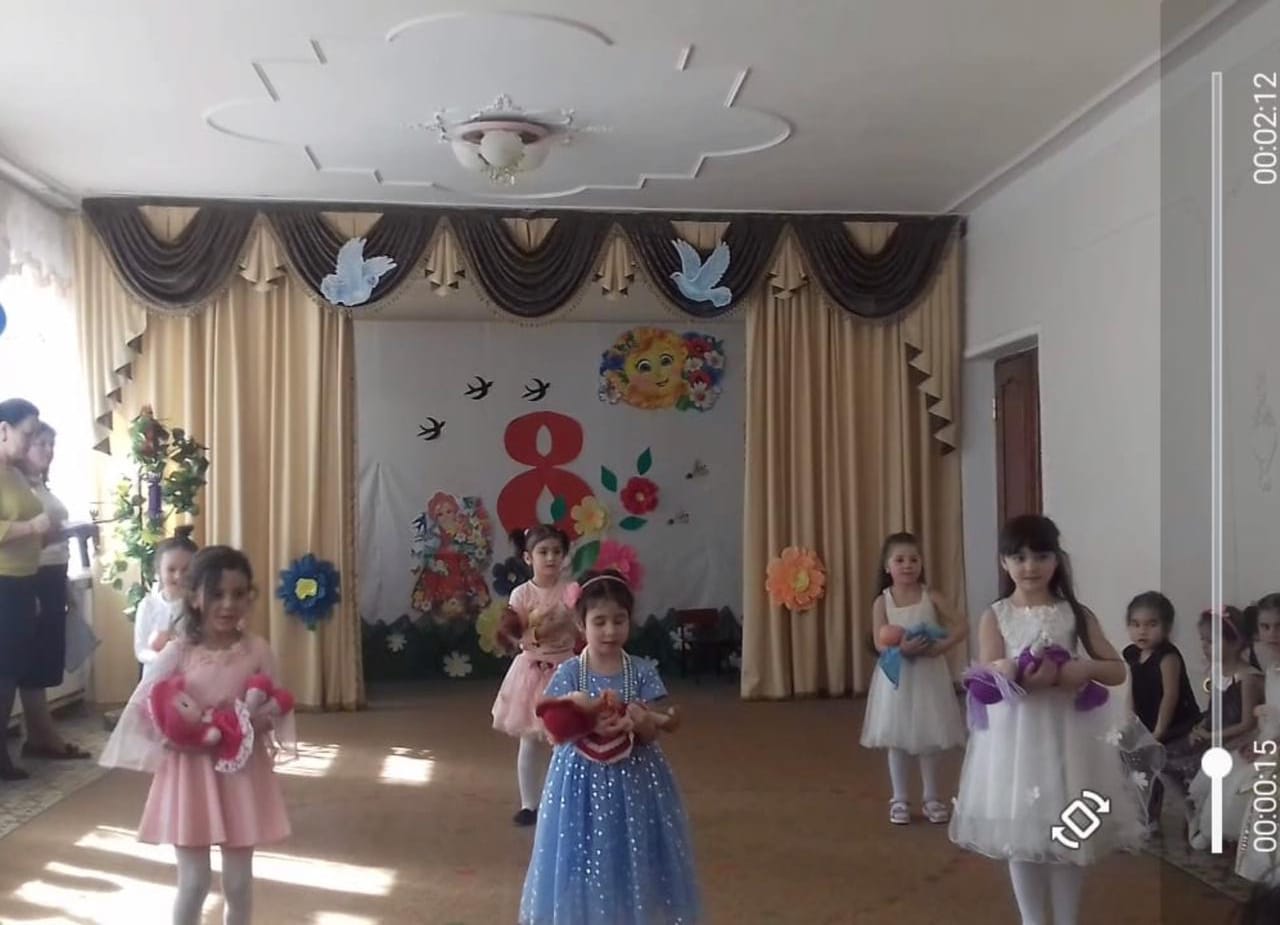 Женский праздник продолжаем, красивый танец начинаем!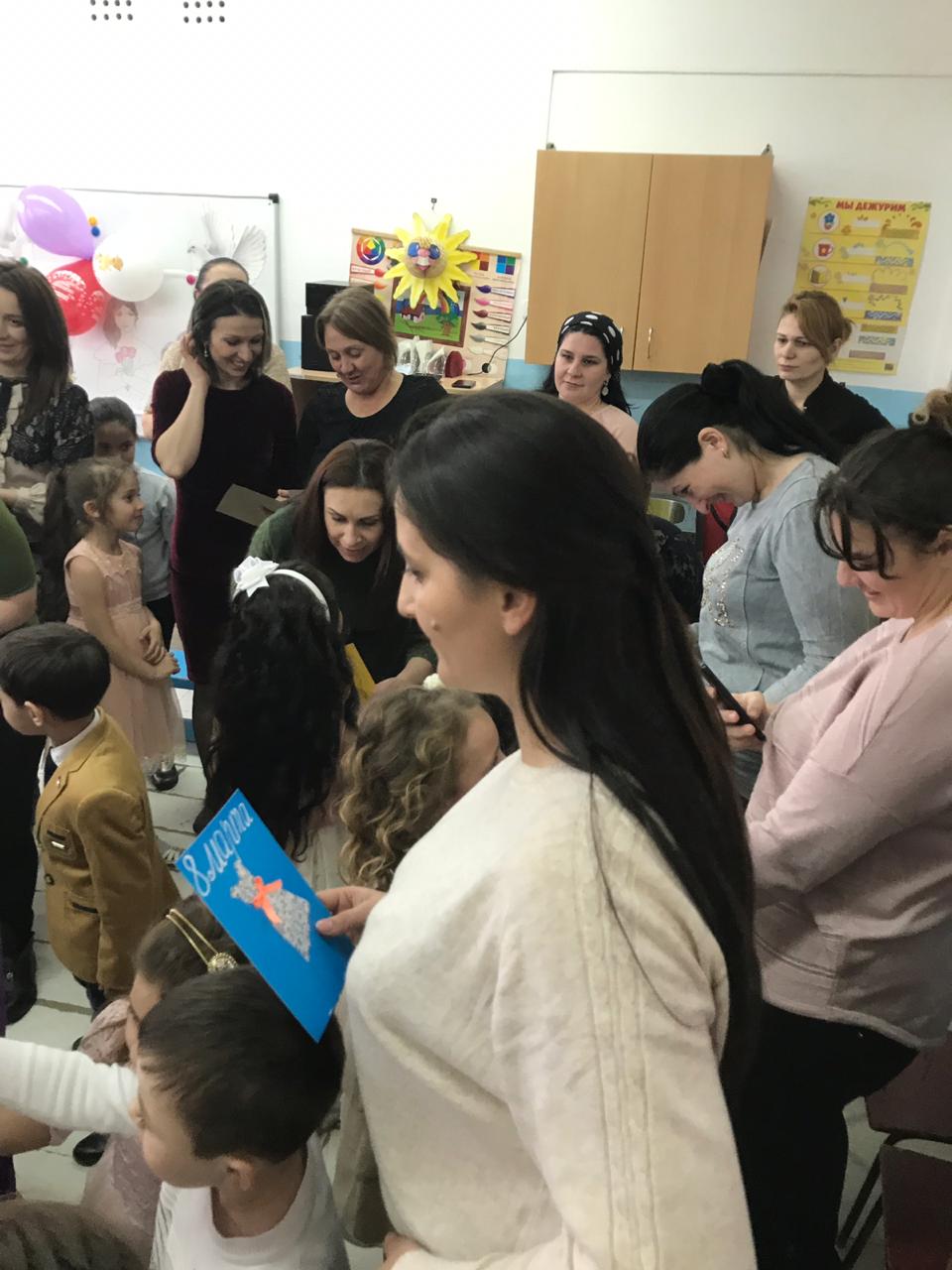 Творческие подарки своими руками, от чистого сердца подарим их маме!